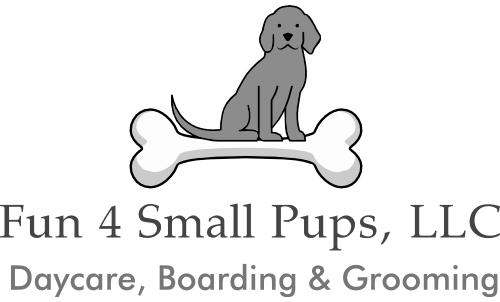 Pet Registration /Contact Information SheetFun 4 Small Pups, provide services five days a week 12 hours a day for small pups up to 25 pounds. We’re open Monday-Friday: 6:30 a.m. - 6:30 p.m. We offer hourly, daily, weekly, half-day and full-day and boarding care for your pet.We have special rates for cases such as: Seven Night/Eight Day vacations and Weekend get-a-ways. While you/your family are vacationing and cannot take your pet with you, “Fun 4 Small Pups” will be happy to provide care for him/her. These services are pre-packaged and are ready and available for all clients. Otherwise, our services consist of pet sitting while you're working, shopping, doctor visits, at the gym, the spa, visiting friends, etc.  “Fun 4 Small Pups” services are provided for your precious little pups to be well taken care of without being left home alone. We'll provide special attention to each pet so he/she will enjoy their stay while in our care. Your pet must be at the least sixteen weeks and up-to-date with all vaccinations including the Bordetella vaccine. Please Note: Regular services must be registered two days in advance. Special services must be registered seven days in advance. "Fun 4 Small Pups" must be prepared to accommodate your pet.Please Note: Rabies Tag and Name Tag must be worn at all times when in our care and on the premises with the exception of nappy hour "NO OTHER EXCEPTIONS WILL BE ALLOWED!":Please Note: Owners Must supply all meals for their pet(s) otherwise you will be charged daily for their meals.Fill out the application and its entirety. Do not leave any area of the application blank. Provide any special attention your pet may need while in our care. If you have more than one pet that needs to be in our care, fill out an additional application for him/her. “Fun 4 Small Pups” facility is closed two hours each day during nappy hours. We do not want to disturb the pups. When picking-up your pet, it must be before or after nappy time.               1Date:        /         /______          Name: ______________________________________________________                                                                                                           Address: ____________________________________________________                                                                                                       City/State/Zip: _______________________________________________                                                                                             Home Phone: _________________________________________________                                                                                                 Work Phone: _________________________________________________                                                                                                 Cell: _______________________________________________________                                                                                                                 Email: ______________________________________________________                                                                                                            Emergency ContactName:    _                                                                                              __         _Address:                                                                                                 __    _City/State/Zip: _                                                                                       __ _        Home Phone: _                                                                                             ___ Work Phone: _                                                                                             ___ Cell Phone: _                                                                                               ___Email:                                                                                                     __    _Relationship to You: ___________________________________________                                                                                    How did you hear about Fun 4 Small Pups?The Yellow Pages, Browsing the Web, Friend, Family, Flyer or Other____.2Pet Information:Name: _                                                      _______ Breed: _                                                     _______ Gender: _                                                   _______ Birth date: _                                              _______Color of Animal: _                                      _______Markings: _______________________________                                                    Does your pet have a chip? Yes / No.   Have your pet been spayed / neutered? Yes / NoIs your pet potty trained? Yes / No / In-BetweenWhat kind of food does your pet eat and how often? _                                     __List any special medication that your pet is on and how it is dispensed. _                                                                                                                        __  List any allergies your pet may have. _                                                                  _  _                                                                                                                          _  Does your pet have any fears and if so what kind? _                                             __                                                                                                                           _  List any likes/dislikes and/or behavior problems your pet may have. ____________ ____________________________________________________________3Pet Information Sheet:1. How old was your dog when you first got it? ____________________ 2. Where was this dog during his/her first 6-8 weeks? Circle all that applyWith other dogs / Breeder /Abandoned / Bad Environment / ShelterPlease circle all statements that apply:1. House breaking problems. Yes / No2. Digs under fences / Digs in yard. Yes / No3. My dog has complete run of the house even when I am not home. Yes / No4. My dog is crated for a portion of the day. Yes / No5. Pulls on the leash when walking. Yes / No6. Destructive. Yes / No7. Is your dog crate trained? Yes / No8. Jumps up on people. Yes / No9. Difficult to groom. Yes / No10. Likes to be brushed. Yes / No11. What words do you use to send your dog to “go potty”? _______________12. Food aggressive. Yes / No13. Toy aggressive. Yes / No14. My dog has bitten someone? Please Explained:  ______________              _15. Barks repetitively and cannot be stopped. Yes / No16. Is your dog fearful of anything in particular? Please Explain: ____             _________________________________________________ __________                                                                                                                     17. Does your dog get along with your resident animals Yes / No18. What type of obedience training has your dog had in the past?When? Where? How long? _______________________________________                                                                                      4When your dog plays or gets attention from people, what does he like?1. Tug of war with a pull toy2. Chase a ball3. Cuddling4. Brushing5. Can your dog have treats? Yes / No When your dog plays with other dogs, which of the following is typical?1. My dog is very good with all dogs – happy and gentle. Yes / No2. My dog dominates the other dog and is rough to other dogs. Yes / No3. My dog is usually the weaker one and gets dominated. Yes / No4. I don’t think my dog knows how to play with other dogs.  True / False5. Has your dog ever hurt another animal or been in a dogfight? Yes / NoIf yes, please explain: ______________________________________                                                                                                                                                                        5Veterinarian Information:Name: _______________________________________________________Address: ______________________________________________________Email: ___________________________                                                          ______Phone: _________________                            Fax: ________________________                                                                                             How long have your dog been seeing a vet? ______________________________                                                           Is your dog up-to-date with all his / her vaccinations including the Bordetella vaccine? Yes / No When was your pet’s first set of vaccinations?   Date:        /        /_____         When was your pet’s last set of vaccinations?  Date:        /         /______          6WAIVER AND RELEASE OF ALL CLAIMS AND INDEMNIFICATION AGREEMENTPlease read this form carefully and be aware that in consideration for permission to use the “Fun 4 Small pups” doggy daycare, you will be expressly assuming the risk and legal liability and waiving and releasing all claims for injuries, damages or loss which you or your dog might sustain as a result of participating in any and all activities connected with and associated with our “Fun 4 Small Pups” doggy daycare and surrounding area.I recognize and acknowledge that use of this “Fun 4 Small Pups” doggy daycare and the surrounding area for dog activities and participating in dog activities entails certain risks of damage, loss or injury to animals, persons or property (including to me, other persons, my dog and other dogs or animals). I voluntarily agree to assume the full risk of and responsibility for any injuries, damages, loss, liability, costs and expenses, regardless of severity, extent or amount, that (a) I, my dog or any other person accompanying me might sustain or incur as a result of my presence in the “Fun 4 Small Pups” doggy daycare and surrounding area or my participating in any and all activities connected with or associated with use of this “Fun 4 Small Pups” doggy daycare and surrounding area or (b) any other person or animal might sustain as a result of my or my dog's actions or conduct in connection with or arising out of my presence in the “Fun 4 Small Pups” doggy daycare and surrounding area or my participating in any and all activities connected with or associated with use of the “Fun 4 Small Pups” doggy daycare and surrounding area.I do hereby agree to waive, relinquish, release and forever discharge (a) “Fun 4 Small Pups” doggy daycare and its officers, directors, employees and agents, and (b) any volunteer assisting or working on behalf of “Fun 4 Small Pups” doggy daycare from any and all claims or causes of action for damages, injury, loss, liability or expenses that I may now have or which may accrue hereafter to me or any other person claiming through my or on my behalf and arising out of, connected with, or in any way associated with use of the “Fun 4 Small Pups” doggy daycare  and surrounding area.7I further agree to indemnify and hold harmless and defend (a) “Fun 4 Small Pups” doggy daycare of action for damages, injury, loss, liability or expenses (including but not limited to attorney fees) occurring, growing out of, incident to, or resulting directly or indirectly from my use of the “Fun 4 Small Pups” doggy daycare and surrounding area, including without limitation any losses, claims, damages, liabilities, cause of actions and expenses on account of personal injury to or death of any person or animal, or damages to property of any person or entity (including but not limited “Fun 4 Small Pups” doggy daycare.I HAVE READ AND FULLY UNDERSTAND THE ABOVE IMPORTANT INFORMATION, WARNING OF RISK, ASSUMPTION OR RISK AND WAIVER AND RELEASE OF ALL CLAIMS. IF REGISTERING ON-LINE OR VIA FAX, YOUR ON-LINE OR FACSIMILE SIGNATURE SHALL SUBSTITUTE FOR AND HAVE THE SAME LEGAL EFFECT AS AN ORIGINAL FORM SIGNATURE.Date:         /          /            .(Please Print) Participant's Name _________________________________________              __Participant's Signature ____________________________________________    ____ (Please Print) Participant's Name ____________________________________                   _______Participant's Signature ___________________________________________________8Vaccine RequirementsPets Must Meet All Requirements Before They Are AcceptedA Copy of Your Pet’s Vaccines Must Be Presented and Up-To-Date:* (DH) Distemper-Hepatitis * (L) Leptospirosis * (P) Para-influenza * (P) Parvovirus * (B) Bordetella * (R) Rabies* (F) Flu VaccineYear-Round Treatment of The Following:* (HWPT) Heart Worming Preventative Treatment * (FTPT) Flea and Tick Preventative Treatment Other Requirements:* Your pet(s) must be spayed/neutered or accepted in on our discretion.* All pets must have name tag and rabies tag on their collar* All pets must wear a collar and leash when they enter into our facility
 9